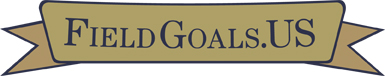 Hi [NAME],Thank you so much for taking the time to speak with me regarding the virtual interviews we are conducting next week!You are scheduled for a 60-minute remote interview on [Date, Time]. During the session, we will ask you to review materials and provide feedback on what you are viewing.  You will need to be seated at a computer in order to participate. Once your participation is complete, we will mail you a check for $40 to the address you provided on your questionnaire. If you prefer to receive your incentive via PayPal, please reply to this email and let me know.Any time before your session, please use the weblink below to access our virtual consent form.  After reviewing the information on the form, please scroll to the bottom type in your name and the date and click the "Finish" button to complete the form.Link to consent form: xxxx A few minutes before your session begins, please click on weblink below to connect to our interviewer, [MODERATOR NAME].  Please enter your first name only and the email address we're using for correspondence when signing into the session. The link is intended to be used to view documents and does not require you have a webcam.Link to interview:  xxxxAt the time of your session, if you are having any problems connecting to [MODERATOR NAME], please call him/her directly at [PHONE NUMBER] for assistance.Please let me know if you have any questions!  We look forward to your participation.Yours in Service,Katie Paradise | VP, ResearchT: 877-469-6631 ext. 3  | M: 717-343-0721